A° 2020	N° 73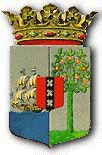 PUBLICATIEBLADLANDSBESLUIT, HOUDENDE ALGEMENE MAATREGELEN, van de 8ste juni 2020 ter uitvoering van artikel 11, eerste lid, van de Regeling Gemeenschappelijk Geldstelsel Curaçao en Sint Maarten (Landsbesluit herdenkingsmunt 190 jaar Centrale Bank van Curaçao en Sint Maarten) _____________In naam van de Koning!______De Gouverneur van Curaçao,In overweging genomen hebbende:dat het wenselijk is ter ere van het 190-jarige jubileum van de Centrale Bank van Curaçao en Sint Maarten, een herdenkingsmunt, vervaardigd van zilver, met het karakter van wettig betaalmiddel uit te geven;dat ter uitvoering van artikel 11, eerste lid, van de Regeling Gemeenschappelijk Geldstelsel Curaçao en Sint Maarten, de beeltenis, het bedrag, het muntmateriaal, de afmetingen, het gewicht en de hoeveelheid van de herdenkingsmunten, bij landsbesluit, houdende algemene maatregelen, worden vastgesteld;Heeft, de Raad van Advies gehoord, besloten:Artikel 1Ter herdenking van het 190-jarige jubileum van de Centrale Bank van Curaçao en Sint Maarten, worden 550 zilveren munten uitgegeven met elk een nominale waarde van NAf 5,00 (zegge: vijf Nederlands Antilliaanse guldens) en met de hoedanigheid van wettig betaalmiddel.Artikel 2De munt, bedoeld in artikel 1, is rond met een diameter van 29 millimeter, bestaat uit 925/1.000 zilver, weegt in totaal 11,9 gram en heeft als randschrift "GOD * ZIJ * MET * ONS".De beeltenis van de munt, bedoeld in artikel 1, is als volgt:op de voorzijde: een portret van Koning Willem-Alexander naar rechts kijkend, in een andere richting dan zijn voorgangster, met daaromheen, aan de linkerzijde van het portret, als omschrift voerende de woorden "WILLEM-ALEXANDER KONING DER NEDERLANDEN" in opwaartse letters weergegeven. Het omschrift wordt, zoals ook de achtergrond van het portret, gepolijst uitgevoerd. Voorts worden vermeld het muntteken en het muntmeesterteken;b.	op de achterzijde: een afbeelding van de voorgevel van het hoofdgebouw   van de Centrale Bank van Curaçao en Sint Maarten, met aan de onderzijde het embleem van de Centrale Bank van Curaçao en Sint Maarten. In het omschrift aan de rechterzijde bevinden zich de waarde-aanduiding "5G" in horizontale letters, alsmede de woorden "VIJF GULDEN" in neerwaartse letters, en de woorden "190 JAAR" en "1828 - 2018" in opwaartse letters. In het omschrift aan de linkerzijde bevinden zich de woorden "CENTRALE BANK VAN CURAÇAO EN SINT MAARTEN" in opwaartse letters.Artikel 3Dit landsbesluit treedt in werking met ingang van de dag na de datum van bekendmaking en werkt terug tot en met 15 november 2018.Artikel 4Dit landsbesluit wordt aangehaald als: Landsbesluit herdenkingsmunt 190 jaar Centrale Bank van Curaçao en Sint Maarten.Gegeven te Willemstad, 8 juni 2020L.A. GEORGE-WOUTDe Minister van Financiën,K.A. GIJSBERTHAUitgegeven de 10de juli 2020De Minister van Algemene Zaken,E.P. RHUGGENAATHNota van toelichting behorende bij het Landsbesluit herdenkingsmunt 190 jaar Centrale Bank van Curaçao en Sint MaartenHet 190 jarige jubileum van de Centrale Bank van Curaçao en Sint MaartenOp 6 februari 2018 vierde de Centrale Bank van Curaçao en Sint-Maarten haar 190-jarige jubileum. Het was Koning Willem I die in 1828 de opdracht gaf tot het oprichten van een bank die orde moest scheppen in de chaotische financiële huishouding op Curaçao en onderhorigen. De bank moest leningen verstrekken aan ondernemers om zo de economie op het eiland te bevorderen. De bank stond daarom ook bekend als de Bank der Leening. De bank was gevestigd in het Fort Amsterdam en vormde een onderdeel van het Departement van Financiën.De bank heeft in de 190 jaar van haar bestaan veel veranderingen doorgemaakt. Met de komst van commerciële banken op de eilanden stootte de bank haar commerciële taken af en concentreerde zich op de taak van toezichthouder. In 1953, bij de viering van het 125-jarig bestaan van de bank, bestond het personeel van de bank uit een secretaris, een kassier, een bode en vier administratieve krachten. Vandaag de dag telt de bank ruim 200 professionals die samen toezien op de stabiliteit van onze gulden en gezonde financiële sector. De Centrale Bank van Curaçao en Sint Maarten is, met haar 190 jaar, de oudste nog bestaande circulatiebank van het westelijk halfrond.Het 190-jarig jubileum van de Centrale Bank van Curaçao en Sint Maarten wordt herdacht met een zilveren 5-Gulden herdenkingsmunt.§ 2 Terugwerkende krachtIn artikel 3 van het Landsbesluit herdenkingsmunt 190 jaar Centrale Bank van Curaçao en Sint Maarten is aan deze regeling terugwerkende kracht verleend tot en met 29 november 2018. Aan een regeling wordt slechts terugwerkende kracht verleend indien daarvoor een bijzondere reden bestaat. In onderhavig geval is voor terugwerkende kracht tot en met 15 november 2018 gekozen, gezien de herdenkingsmunten op deze datum op de markt zijn gebracht en zij vanaf deze datum ook geacht worden het karakter van wettig betaalmiddel te hebben.§ 3 Financiële gevolgenDe kosten en opbrengsten van herdenkingsmunten worden conform artikel 11, tweede lid, van de Regeling Gemeenschappelijk geldstelsel Curaçao en Sint Maarten toegerekend aan de landen Curaçao en Sint Maarten.In totaal zullen er 550 (vijfhonderdvijftig) herdenkingsmunten geslagen worden. 250 (tweehonderdvijftig) herdenkingsmunten zullen door de Koninklijke Nederlandse Munt voor haar rekening en risico worden geslagen en verkocht op de verzamelaarsmarkt. Voor iedere door de Koninklijke Nederlandse Munt verkochte munt zal een bedrag van € 2,50 aan de Centrale Bank van Curaçao en Sint Maarten door de Koninklijke Nederlandse Munt worden afgedragen, wat uiteindelijk ten bate van de landen Curaçao en Sint Maarten zal komen. De verkoop van de 250 herdenkingsmunten door de Koninklijke Nederlandse Munt zal een totale afdracht van 250 x € 2.50 op kunnen leveren zonder dat dit kosten voor de landen Curaçao en Sint Maarten met zich meebrengt.300 (driehonderd) herdenkingsmunten zullen in opdracht van de Centrale Bank van Curaçao en Sint Maarten door de Koninklijke Nederlandse Munt voor rekening en risico van de landen Curaçao en Sint Maarten worden geslagen en door de Centrale Bank van Curaçao en Sint Maarten worden verkocht op de verzamelaarsmarkt. De inkoopprijs zal 300 x € 39.50 bedragen. Met een verkoopprijs van NAf 107.50 per stuk zal de verkoop van de 300 herdenkingsmunten door de Centrale Bank van Curaçao en Sint Maarten een totale opbrengst van NAf 32.250,- op kunnen leveren. De opbrengsten van deze verkoop komen ten bate van de landen Curaçao en Sint Maarten. De kosten van de herdenkingsmunten worden verwerkt in de verkoopprijs van de munt. Als na verloop van tijd blijkt dat bepaalde herdenkingsmunten incourant zijn geworden, doordat bijvoorbeeld het materiaal of de munt is beschadigd, of indien er sprake is van verminderde interesse in de herdenkingsmunt kan het voorkomen dat de verkoopprijs wordt verlaagd. Hiermee wordt bewerkstelligd dat de nog in voorraad zijnde herdenkingsmunten verkocht worden. Daarbij wordt zoveel mogelijk getracht de kostprijs terug te verdienen. Uit bovenstaande volgt dat de totale kosten voor de landen Curaçao en Sint Maarten afhankelijk zullen zijn van de afzet van de herdenkingsmunten op de verzamelaarsmarkt. Uit de praktijk blijkt dat de door de Koninklijke Nederlandse Munt geslagen en verkochte hoeveelheden herdenkingsmunten doorgaans met elkaar overeenkomen. Wat betreft de verkoop door de Centrale Bank van Curaçao en Sint Maarten is echter gebleken dat de kans op voldoende afzet op de verzamelaarsmarkt aanzienlijk lager is.§ 4 Advies Raad van AdviesDe Raad van Advies heeft op 5 maart 2020 advies uitgebracht (RvA no. RA/05-20-LB). De regering heeft het advies bestudeerd en het ontwerp, alsmede de nota van toelichting, waar nodig aangepast. Niet alle voorstellen tot wijziging zijn overgenomen.De Raad van Advies heeft een opmerking voor wat betreft de viering van het 190 jarig jubileum. Volgens de Raad van Advies bestaat de Centrale Bank van Curaçao en Sint Maarten feitelijk sinds 10-10-10, waardoor er geen sprake kan zijn van 190 jaar viering. De regering volgt de Raad niet in deze. De Centrale Bank van Curaçao en Sint Maarten is de rechtsopvolger van de Bank van de Nederlandse Antillen. Laatstgenoemde is op diens beurt weer rechtsopvolger van de in 1828 opgerichte Bank der Leening. Het is niet ongebruikelijk dat jubilea in dergelijke gevallen, ondanks naamswijzigingen, plaatsvinden. Bovendien zijn de herdenkingsmunten reeds geslagen en op de markt gebracht en ook met de verkoop is gestart op 15 november 2018. Sindsdien hebben ze het karakter van wettig betaalmiddel, hetgeen met zich meebrengt dat de situatie niet meer teruggedraaid kan worden.De Minister van Financiën, K.A. GIJSBERTHA